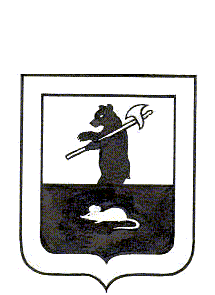 АДМИНИСТРАЦИЯ ГОРОДСКОГО ПОСЕЛЕНИЯ МЫШКИНПОСТАНОВЛЕНИЕг. Мышкин20.02.2018                                                                 № 37О внесении изменений в постановление Администрации городского поселения Мышкинот 24.07.2017 № 178 «Об утверждении муниципальной программы «Защита населения и территориигородского поселения Мышкин от чрезвычайныхситуаций, обеспечение пожарной безопасностии безопасности людей на водных объектах на 2017-2019 годы»»В соответствии с  Федеральным законом от 06.10.2003 № 131-ФЗ «Об общих принципах организации местного самоуправления в Российской Федерации», постановлением Администрации городского поселения Мышкин от 14.11.2016 № 403 «Об утверждении Положения о разработке, утверждении, реализации и оценке эффективности муниципальных программ в городском поселении Мышкин», решением Муниципального Совета городского поселения Мышкин от 12.12.2017 № 19 «О бюджете городского поселения Мышкин  на 2018 год и на плановый период 2019 и 2020 годов», ПОСТАНОВЛЯЕТ:1. Внести в постановление Администрации городского поселения Мышкин от 24.07.2017 № 178 «Об утверждении муниципальной программы «Защита населения и территории городского поселения Мышкин от чрезвычайных ситуаций, обеспечение пожарной безопасности и безопасности людей на водных объектах на 2017-2019 годы»» следующие изменения:1.1. В Приложении №1 к постановлению Паспорт муниципальной программы позицию «Объемы и источники финансирования муниципальной программы» изложить в следующей редакции:1.2. В Приложении № 1 к постановлению раздел III. План мероприятий программы изложить в следующей редакции:III. План мероприятий муниципальной программыСистема программных мероприятий1.3. В Приложении № 1 к постановлению раздел V. Финансовое обеспечение муниципальной программы изложить в следующей редакции:V. Финансовое обеспечение муниципальной программы«Защита населения и территории городского поселения Мышкин от чрезвычайных ситуаций, обеспечение пожарной безопасности и безопасности людей на водных объектах на 2017-2019 годы»1.4. В Приложении №1 к постановлению Паспорт подпрограммы «Обеспечение первичных мер противопожарной безопасности на территории городского поселения Мышкин на 2017-2019 годы» муниципальной программы «Защита населения и территории городского поселения Мышкин от чрезвычайных ситуаций, обеспечение пожарной безопасности и безопасности людей на водных объектах на 2017-2019 годы» позицию «Объемы и источники финансирования подпрограммы» изложить в следующей редакции:1.5. В Приложении № 1 к постановлению раздел III. План мероприятий подпрограммы изложить в следующей редакции:III.План мероприятий подпрограммыСистема программных мероприятий1.6. В Приложении № 1 к постановлению раздел V. Финансовое обеспечение подпрограммы изложить в следующей редакции:IV. Финансовое обеспечение подпрограммы«Обеспечение первичных мер противопожарной безопасности на территории городского поселения Мышкин на 2017-2019 годы»2. Настоящее постановление разместить на официальном сайте Администрации  городского поселения Мышкин в информационно-телекоммуникационной сети «Интернет».          3. Контроль за исполнением настоящего постановления возложить на заместителя Главы Администрации городского поселения Мышкин Кошутину А.А.          4. Настоящее постановление вступает в силу с момента подписания.Глава городского поселения Мышкин                                                                                           Е.В. Петров7Объемы и источники финансирования муниципальной программыОбщая потребность в финансовых средствах – 1 795,839 тыс. руб., в т.ч.:- средства бюджета городского поселения Мышкин – 1 795,839 тыс. руб., в том числе по годам:2017 – 486,187 тыс. руб.2018 – 732,326 тыс. руб.2019 – 577,326 тыс. руб.№ п/пСодержание мероприятияЦель мероприятияИсполнительСрок исполненияИсточник финансированияОбъем финансирования по годам (тыс. руб.)Объем финансирования по годам (тыс. руб.)Объем финансирования по годам (тыс. руб.)Всего№ п/пСодержание мероприятияЦель мероприятияИсполнительСрок исполненияИсточник финансирования201720182019Всего12456789101. Создание финансовых резервов и резервов материальных средств в целях гражданской обороны, предотвращения и ликвидации последствий чрезвычайных ситуаций природного и техногенного характера.1. Создание финансовых резервов и резервов материальных средств в целях гражданской обороны, предотвращения и ликвидации последствий чрезвычайных ситуаций природного и техногенного характера.1. Создание финансовых резервов и резервов материальных средств в целях гражданской обороны, предотвращения и ликвидации последствий чрезвычайных ситуаций природного и техногенного характера.1. Создание финансовых резервов и резервов материальных средств в целях гражданской обороны, предотвращения и ликвидации последствий чрезвычайных ситуаций природного и техногенного характера.1. Создание финансовых резервов и резервов материальных средств в целях гражданской обороны, предотвращения и ликвидации последствий чрезвычайных ситуаций природного и техногенного характера.1. Создание финансовых резервов и резервов материальных средств в целях гражданской обороны, предотвращения и ликвидации последствий чрезвычайных ситуаций природного и техногенного характера.1. Создание финансовых резервов и резервов материальных средств в целях гражданской обороны, предотвращения и ликвидации последствий чрезвычайных ситуаций природного и техногенного характера.1. Создание финансовых резервов и резервов материальных средств в целях гражданской обороны, предотвращения и ликвидации последствий чрезвычайных ситуаций природного и техногенного характера.1. Создание финансовых резервов и резервов материальных средств в целях гражданской обороны, предотвращения и ликвидации последствий чрезвычайных ситуаций природного и техногенного характера.1. Создание финансовых резервов и резервов материальных средств в целях гражданской обороны, предотвращения и ликвидации последствий чрезвычайных ситуаций природного и техногенного характера.1.1Мероприятия по предупреждению и ликвидации последствий чрезвычайных ситуаций и стихийных бедствий природного и техногенного характераПроведение ежегодно 1-го мероприятияАдминистрация ГП МышкинВ течение годаМестный бюджет0,020,020,040,01.2Иные межбюджетные трансферты по заключенному соглашению на выполнение полномочия по участию в предупреждении и ликвидации последствий чрезвычайных ситуаций в границах поселения100 % перечисление денежных средств Администрации Мышкинского муниципального районаАдминистрация ГП МышкинВ течение года Местный бюджет36,469237,194237,194510,8571.3Иные межбюджетные трансферты по заключенному соглашению на выполнение полномочия по организации и осуществлению мероприятий по гражданской обороне и защите населения и территории поселений от чрезвычайных ситуаций природного и техногенного характера100 % перечисление денежных средств Администрации Мышкинского муниципального районаАдминистрация ГП МышкинВ течение годаМестный бюджет36,46960,13260,132156,733ИтогоИтогоИтогоИтогоИтогоИтого72,938317,326317,326707,5902. Проведение комплекса мер, направленных на повышение общественной и личной безопасности граждан.2. Проведение комплекса мер, направленных на повышение общественной и личной безопасности граждан.2. Проведение комплекса мер, направленных на повышение общественной и личной безопасности граждан.2. Проведение комплекса мер, направленных на повышение общественной и личной безопасности граждан.2. Проведение комплекса мер, направленных на повышение общественной и личной безопасности граждан.2. Проведение комплекса мер, направленных на повышение общественной и личной безопасности граждан.2. Проведение комплекса мер, направленных на повышение общественной и личной безопасности граждан.2. Проведение комплекса мер, направленных на повышение общественной и личной безопасности граждан.2. Проведение комплекса мер, направленных на повышение общественной и личной безопасности граждан.2. Проведение комплекса мер, направленных на повышение общественной и личной безопасности граждан.2.1Подпрограмма «Обеспечение первичных мер противопожарной безопасности на территории городского поселения Мышкин на 2017-2019 годы»Снижение общего количества пожаровАдминистрация ГП МышкинВ течение годаМестный бюджет148,963150,0150,0448,9632.2Подпрограмма «Обеспечение безопасности граждан на водных объектах городского поселения Мышкин на 2017-2019 годы»Отсутствие пострадавших на водных объектах на территории городского поселения Мышкин.Информирование населения.Администрация ГП МышкинВ течение годаМестный бюджет59,28660,060,0179,2862.3Подпрограмма «Профилактика терроризма и экстремизма, а также в минимизации и (или) ликвидации последствий проявлений терроризма и экстремизма в границах городского поселения Мышкин на 2017-2019 годы»Установка информационного стенда, системы оповещения, видеонаблюдения на территории городского поселения Мышкин.Выполнение работ на объекте водоочистных сооружений, информирование населения.Администрация ГП МышкинВ течение годаМестный бюджет205,0205,050,0460,0ИтогоИтогоИтогоИтогоИтогоИтого413,249415,0260,01088,249ВСЕГО по подпрограммеВСЕГО по подпрограммеВСЕГО по подпрограммеВСЕГО по подпрограммеВСЕГО по подпрограммеВСЕГО по подпрограмме486,187732,326577,3261795,839Источник финансированияОценка расходов (тыс. руб.), в том числе по годам реализацииОценка расходов (тыс. руб.), в том числе по годам реализацииОценка расходов (тыс. руб.), в том числе по годам реализацииИсточник финансирования201720182019Наименование основных мероприятий:72,938317,326317,326Мероприятия по предупреждению и ликвидации последствий чрезвычайных ситуаций и стихийных бедствий природного и техногенного характера0,020,020,0Иные межбюджетные трансферты по заключенному соглашению на выполнение полномочия по участию в предупреждении и ликвидации последствий чрезвычайных ситуаций в границах поселения36,469237,194237,194Иные межбюджетные трансферты по заключенному соглашению на выполнение полномочия по организации и осуществлению мероприятий по территориальной обороне и  гражданской обороне, защите населения и территории поселения от чрезвычайных ситуаций природного и техногенного характера36,46960,13260,132Бюджет ГП Мышкин72,938317,326317,326Наименование подпрограмм:413,249415,0260,0Подпрограмма «Обеспечение первичных мер противопожарной безопасности на территории городского поселения Мышкин на 2017-2019 годы»148,963150,0150,0Подпрограмма «Обеспечение безопасности граждан на водных объектах городского поселения Мышкин на 2017-2019 годы»59,28660,060,0Подпрограмма «Профилактика терроризма и экстремизма, а также в минимизации и (или) ликвидации последствий проявлений терроризма и экстремизма в границах городского поселения Мышкин на 2017-2019 годы»205,0205,050,0Бюджет ГП Мышкин413,249415,0260,0Итого по муниципальной программе:486,187732,326577,326Бюджет ГП Мышкин486,187732,326577,326Объемы и источники финансирования подпрограммыОбщий объем финансирования подпрограммы за счет средств бюджета городского поселения Мышкин составляет 448,963 тыс. руб., в том числе по годам:2017 год – 148,963 тыс. руб.2018 год – 150,0 тыс. руб.2019 год – 150,0 тыс. руб.№ п/пСодержание мероприятияЦель мероприятияИсполнительСрок исполненияИсточник финансированияОбъем финансирования по годам (тыс. руб.)Объем финансирования по годам (тыс. руб.)Объем финансирования по годам (тыс. руб.)Всего№ п/пСодержание мероприятияЦель мероприятияИсполнительСрок исполненияИсточник финансирования201720182019Всего12456789101. Реализация первичных мер пожарной безопасности и их совершенствование на территории городского поселения Мышкин.1. Реализация первичных мер пожарной безопасности и их совершенствование на территории городского поселения Мышкин.1. Реализация первичных мер пожарной безопасности и их совершенствование на территории городского поселения Мышкин.1. Реализация первичных мер пожарной безопасности и их совершенствование на территории городского поселения Мышкин.1. Реализация первичных мер пожарной безопасности и их совершенствование на территории городского поселения Мышкин.1. Реализация первичных мер пожарной безопасности и их совершенствование на территории городского поселения Мышкин.1. Реализация первичных мер пожарной безопасности и их совершенствование на территории городского поселения Мышкин.1. Реализация первичных мер пожарной безопасности и их совершенствование на территории городского поселения Мышкин.1. Реализация первичных мер пожарной безопасности и их совершенствование на территории городского поселения Мышкин.1. Реализация первичных мер пожарной безопасности и их совершенствование на территории городского поселения Мышкин.1.1Выполнение работ по устройству противопожарных прорубейСнижение общего количества пожаровАдминистрация ГП МышкинI, IV кварталМестный бюджет60,055,055,0170,01.2Выполнение работ по выкашиванию и уборке сухой травы и мусора у деревянных строений в ГП МышкинСнижение общего количества пожаровАдминистрация ГП МышкинII, III кварталМестный бюджет30,030,030,090,01.3Выполнение работ по очистке пожарных прудов от грунта, ограждение и оборудование пирсовСнижение общего количества пожаровАдминистрация ГП МышкинII, III кварталМестный бюджет42,00840,040,0122,0081.4Приобретение знаков для реализации первичных мер пожарной безопасностиСнижение общего количества пожаровАдминистрация ГП МышкинВ течение годаМестный бюджет16,9555,05,026,9551.5Выполнение работ по установке и ремонту аншлаговСнижение общего количества пожаровАдминистрация ГП МышкинВ течение годаМестный бюджет0,010,010,020,01.6Выполнение работ по подсыпке и грейдированию, расчистка от снега пожарных проездовСнижение общего количества пожаровАдминистрация ГП МышкинВ течение годаМестный бюджет0,05,05,010,01.7Наглядная противопожарная агитация (тумбы города, уголки с противопожарными памятками в школах, д/садах и др. учреждений)Снижение общего количества пожаровАдминистрация ГП МышкинВ течение годаМестный бюджет0,05,05,010,0ИтогоИтогоИтогоИтогоИтогоИтого148,963150,0150,0448,963ВСЕГО по подпрограммеВСЕГО по подпрограммеВСЕГО по подпрограммеВСЕГО по подпрограммеВСЕГО по подпрограммеВСЕГО по подпрограмме148,963150,0150,0448,963Источник финансированияОценка расходов (тыс. руб.), в том числе по годам реализацииОценка расходов (тыс. руб.), в том числе по годам реализацииОценка расходов (тыс. руб.), в том числе по годам реализацииИсточник финансирования201720182019Подпрограмма «Обеспечение первичных мер противопожарной безопасности на территории городского поселения Мышкин на 2017-2019 годы»148,963150,0150,01. Реализация первичных мер пожарной безопасности и их совершенствование на территории городского поселения Мышкин.148,963150,0150,0Итого по подпрограмме:148,963150,0150,0Бюджет ГП Мышкин148,963150,0150,0